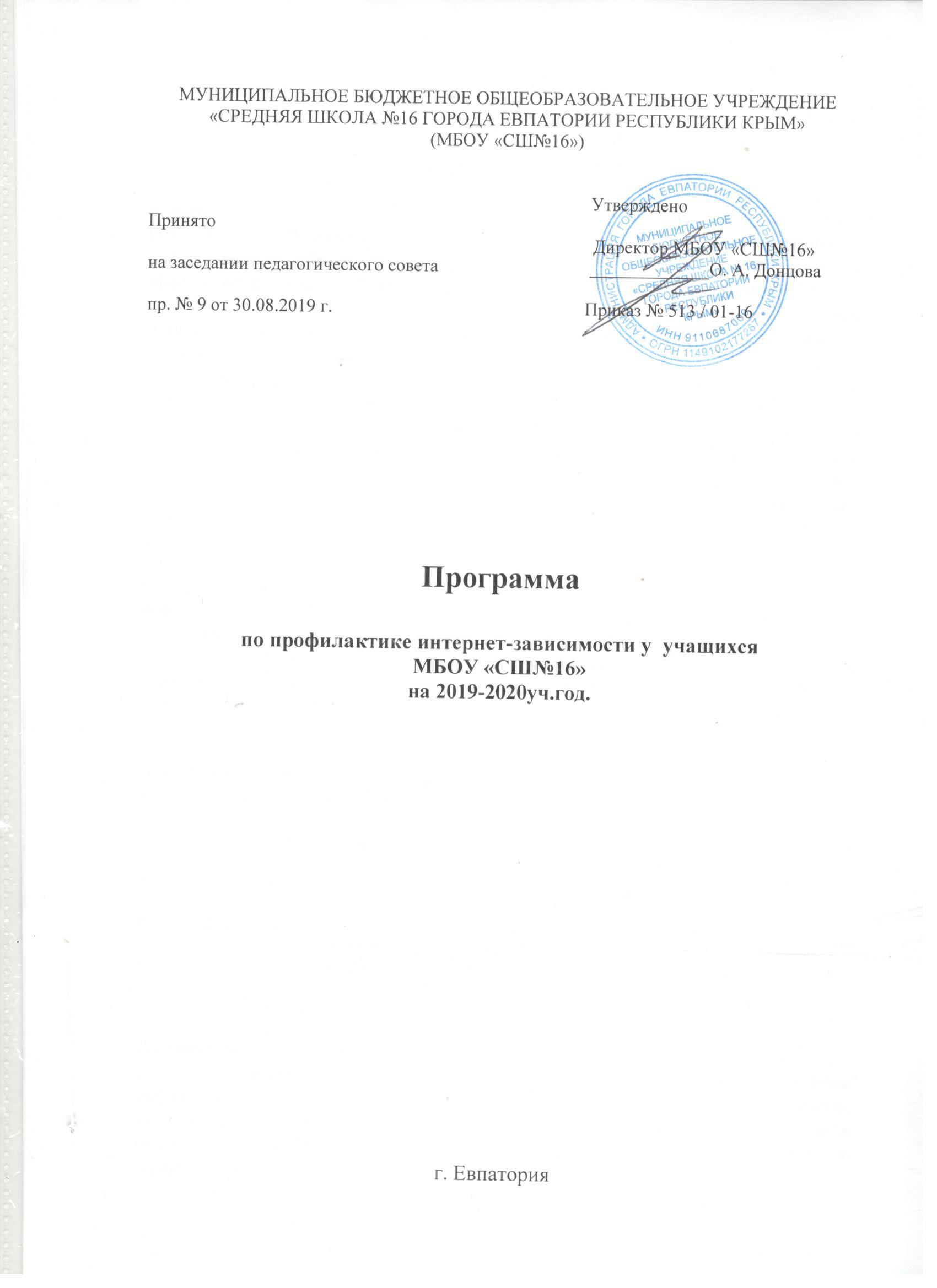 ПОЯСНИТЕЛЬНАЯ ЗАПИСКАВ настоящее время Интернет стал неотъемлемой частью нашей повседневной жизни. Использование Интернета в образовательных учреждениях и дома расширяет информационное образовательное пространство обучающего и позволяет повысить эффективность обучения. Доступ учащихся к информационным ресурсам сети Интернет дает возможность школьникам пользоваться основным и дополнительным учебным материалом, необходимым для обучения в школе, выполнять домашние задания, самостоятельного обучаться. Благодаря таким ресурсам у школьников появляется возможность узнавать о проводимых олимпиадах, конкурсах, и принимать в них активное участие. Использования Интернета в работе с детьми и собственно в работе школы достаточно обширно: это использование электронной почты; поиск в сети нужной информации; создание собственных школьных веб-страниц; рассылка и/или съем материалов (нормативных документов, информации о семинарах и конкурсах и т.п.); обмен опытом; ответы на типичные вопросы; получение ("скачивание") небольших обучающих программ по разным предметам; совместные проекты школьников (и учителей) разных школ.Однако использование Интернета в образовательной деятельности таит в себе много опасностей. Очень важно, чтобы во всех школах был безопасный Интернет. По статистическим данным на сегодняшний день в России насчитывается от 8 до10 млн. интернет-пользователей в возрасте до 14 лет. Две трети детей выходят в глобальную сеть самостоятельно, без присмотра родителей и педагогов. Примерно 40% школьников посещают веб-страницы нежелательного и запрещенного содержания. Не секрет, что у многих развивается интернет-зависимость и игромания.Отказываться от информационных технологий бессмысленно, но бесконтрольный доступ к Интернету может привести к:•          киберзависимости,•         заражению вредоносными программами при скачивании файлов,•          нарушению нормального развития ребенка,•          неправильному формированию нравственных ценностей,•         знакомству с человеком с недобрыми намерениями.Согласно российскому законодательству информационная безопасность детей – это состояние защищенности детей, при котором отсутствует риск, связанный с причинением информацией, в том числе распространяемой в сети Интернет, вреда их здоровью, физическому, психическому, духовному и нравственному развитию (Федеральный закон от 29.1.2010 № 436-ФЗ "О защите детей от информации, причиняющей вред их здоровью и развитию")Сегодня проблема информационной безопасности школьников стала актуальной. Надо с первого знакомства с информационными технологиями разъяснятьребенку, как ему вести себя в информационном пространстве. Важно, чтобы взрослые, и дети понимали, что в информационном пространстве есть свои плюсы и минусы, есть плохое и хорошее. Необходимо научить детей извлекать из ресурсов только лучшее и безопасное, делать осознанный и грамотный выбор. Необходимо обсуждать с детьми все вопросы, которые возникают у них при использовании Интернет. Чем больше взрослые будут знать о том, как дети используют Интернет, тем проще определить и объяснить, что является приемлемым и безопасным.Для преодоления негативного воздействия сети Интернет школа должна проводить целенаправленную воспитательную работу с педагогическим коллективом, учащимися, родителями.Цель программы: формирование безопасной информационной образовательной среды школы, обеспечение информационной безопасности учащихся, использующих Интернет в образовании и пропаганда безопасного поведения в сети Интернет.Задачипрограммы :•      организация технического контроля безопасности•      подготовка учителя (классного руководителя) к использованию образовательных ресурсов Интернета;•      создание педагогических условий обеспечения информационной безопасности учащихся, использующих Интернет в образовании.•      разъяснительная работа среди обучающихся и их родителей;•      информационная обеспеченностьМеханизм реализации программыБезопасность детей одна из главных задач цивилизованного общества, поэтому обеспечивать безопасность детей в Интернете должны все, кто причастен к этому обществу.С подключением доступа к сети Интернет в школе проведены следующие организационные мероприятия:В школе разработаны и утверждены:•       РЕГЛАМЕНТ по работе учителей и школьников в сети Интернет•       ПРАВИЛА использования сети Интернет•       ИНСТРУКЦИЯ пользователя по безопасной работе в сети Интернет.•       ИНСТРУКЦИЯ для сотрудников о порядке действий при осуществлении контроля за использованиемучащимися муниципального общеобразовательного учреждения сети Интернет.Контроль использования учащимися сети Интернет осуществляется с помощью программно-технических средств и визуального контроля. Доступ к сети Интернет разрешается только на практических занятиях, связанных с работой в сети Интернет.Контроль за учащимися сети Интернет осуществляют во время проведения занятий - преподаватель, проводящий занятие.Для решения вопросов безопасности Интернета в школе организован технический контроль, ведется профилактическая работа с обучающими и их родителями, доступны информационные ресурсы для всех участников образовательного процесса.Перспективы дальнейшей работы школы по созданию Интернет-пространства для участников образовательного процессаФормирование информационной культуры и безопасности - процесс длительный и сложный, но важный и необходимый. Интернет может быть и всемирной энциклопедией, объединяющей информационные ресурсы во всем мире. Задача взрослых (педагогов, родителей) - формирование разносторонней интеллектуальной личности, высокий нравственный уровень которой будет гарантией ее информационной безопасности. А для этого необходимо повышать квалификацию педагогов по вопросам информационной безопасности, чтобы уметь оперативно ориентироваться и ориентировать детей по безопасному поведению в Интернете. Регулярно проводить родительский всеобуч по вопросам кибербезопасности и работать не вдогонку, а на опережение.Ожидаемые результаты реализации программыПросветительско-профилактическая деятельностьРабота с классными руководителями, учителями-предметникамиРабота с родителямиПравовое просвещение родителейРабота с учащимисяРабота с учащимисяРабота с учащимисяРабота с учащимися№Содержание работыСрокиОтветственные1.Изучение нормативных документов по профилактике наркомании, алкоголизма, табакокуренияВ течение годаЗам. дир. по ВР.,кл. руков., социал. педагог, педагог-психолог2.Организация взаимодействия администрации школы с ОПДН, ЕЦССДМВ течение годаЗам. дир. по ВР.,3.Выявление и реабилитация несовершеннолетних и их семей, попавших в зону рискав течение уч. годаклассные руководителипсихологсоц. педагог4.Исследования социального статуса семей учащихся. Составление социологической картысентябрьклассные руководители Проведение с детьми «группы риска» воспитательных бесед, классных часов:Проведение с детьми «группы риска» воспитательных бесед, классных часов:Проведение с детьми «группы риска» воспитательных бесед, классных часов:1-4 классы«Какие опасности таит в себе сеть интернет»Видео фильм «Как устроен интернет»Ролевая игра «Влияние интернета на психологическое и физическое здоровье»Видео ролик «Хороший интернет»Видео ролик «Безопасные знакомства в сети»»Сентябрь, октябрьНоябрь, декабрьЯнварь, февральМарт, апрельмайсоциал. педагог, педагог-психолог5-6 классы«Как себя обезопасить в сети интернет»«Воспитание культуры безопасного использование интернета»«Правила  безопасности в сети Интернет»«Подводные камни интернета»«Интернет – друг или враг?»Ноябрь, декабрьЯнварь, февральМарт, апрельмайсоциал. педагог, педагог-психолог7-8классы:«Советы по безопасному использованию нтернета»; «Осторожно, опасные знакомства в сети интернет»;«Опасности, которые нас подстерегают в интернете»«Всемирная паутина и как не попасть под его влияние»«Осторожно – группы смерти»«Мир интернета, как избежать зависимости»«Положительные стороны интернета»«Как обезопасить себя во всемирной паутине»Ноябрь, декабрьЯнварь, февральМарт, апрельмайсоциал. педагог, педагог-психолог9-11 классы«Интернет – мой мир!»;«Моя профессия – интернет!»;«Всемирная паутина и его роль в образовании старшеклассников»;«Влияние интернета на здоровье подростков».«Влияние интернет-зависимости на здоровье подростка»«Интернет и его капканы»;«Виртуальные друзья и Я»;«Интернет в моей семье»;«Интернет и война поколений»;Ноябрь, декабрьЯнварь, февральМарт, апрельмайсоциал. педагог, педагог-психолог7.Проведение с детьми «группы риска» индивидуальных и групповых занятий по предупреждению интернет-зависимостиВ течение уч. годасоциал. педагог, педагог-психолог8.Проведение занятий на тему «профилактика интернет-зависимости» в 9 - 11 классах.В течение уч. годаУчитель биологии10.Мероприятия направленные на профилактику интернет-зависимости среди учащихсяВ течение уч. годаВрач - нарколог11. «Ежегодный мониторинг по выявлению скрытого неблагополучия среди учащихся 8-11 классов».октябрьСоциальный педагог12Психологическая диагностика«Тест на выявление – игровой зависимости (Таккера)» ОктябрьапрельПедагог-психолог13Тренинги с подростками и их родителями по профилактике интернет зависимости (8-11 классы)В течение учебного годаПедагог-психологМетодические объединения классных руководителейМетодические объединения классных руководителейМетодические объединения классных руководителейНачальная школаНачальная школаНачальная школа«Профилактика вредных привычек и формирование культуры ЗОЖ» «Воспитание нравственных норм поведения в коллективе и обществе» «Сохранение психологического здоровья педагогов. Профилактика синдрома профессионального выгорания».  «Адаптация учащихся в условиях общеобразовательного процесса». «Школа, семья, ребёнок: аспекты социально-психологического здоровья»«Правовое воспитание младших школьников». НоябрьЯнварьМартЗам по ВР, педагог-психолог, социальный педагог, руководитель МОСредняя школаСредняя школаСредняя школа«Особенности психофизического развития  детей на разных ступенях развития. «Профилактика девиантного и суицидального поведения подростков» «Психологическая  коррекция асоциального  поведения школьников в воспитательном процессе. Методы, приёмы и средства воспитания» «Профилактика жестокости и насилия в семье»  «Суицидальное поведение подростков» «Трудности подросткового возраста» ОктябрьЯнварьАпрельЗам по ВР, педагог-психолог, социальный педагог, руководитель МОСтаршая школаСтаршая школаСтаршая школа«Профилактика отклонений в нравственном развитии, предупреждение конфликтов со взрослыми и сверстниками».  «Эффективные способы формирования профессиональных интересов старшеклассников». «Профилактика вербовки в террористические организации» «Роль семьи в формировании законопослушного поведения» «Формирование у детей представлений о нравственности и опыта взаимодействия со сверстниками и взрослыми в соответствии с общепринятыми нравственными нормами, правилами культуры поведения». «Профилактика девиаций в поведении несовершеннолетних- алкоголизма, табакокурения, преступности».             октябрьянварьапрельЗам по ВР, педагог-психолог, социальный педагог, руководитель МО4.«Инструктивно-методическое совещание по вопросу профилактики экстремизма  и терроризма среди учащихся»Семинар-практикум: «Психологический комфорт на уроке, как фактор успешной самореализации личности учащегося».Семинар-практикум с элементами тренинга  «Сохранение психологического здоровья педагогических работников»    Консультация для педагогов «Повышение психолого-педагогических навыков, обучение приемам выявления учащихся, находящихся в трудной жизненной ситуации»ФевральДекабрьАпрельоктябрьпедагог-психолог 9.Организация участия классных руководителей в социальной жизни детей через рейды, составление социальных паспортов, составление актов ЖБУ.СентябрьфевральСоциал. педагог,Кл. руков.Психолого – педагогический лекторийПсихолого – педагогический лекторийПсихолого – педагогический лекторийНачальная школаНачальная школаНачальная школа1«Капризы и неврозы у детей. Педагогически обоснованные подходы к  их предупреждению».  «Детская ложь: причины и решение проблемы». «Ласковые слова и психологический климат в семье. Профилактика нарушений во взаимодействии между участниками образовательного процесса». «Развитие коммуникативных способностей, или учим детей общению».СентябрьНоябрьЯнварьАпрельПедагог-психологСредняя школаСредняя школаСредняя школа2"Подростковый возраст и его психологические особенности". «Правила и принципы бесконфликтного общения родителей с детьми. Профилактика  суицидального поведения учащихся». «Типичные затруднения родителей, возникающие в ходе повседневной практики семейного воспитания». «Особенности и принципы воспитания современных детей».СентябрьНоябрьЯнварьАпрельПедагог-психологСтаршая школаСтаршая школаСтаршая школа3«Трудовое воспитание и профессиональная ориентация старшеклассников». «Как защитить детей и подростков от вербовки в террористические организации и секты». «Куда пойти учиться? Учебные заведения Крыма». «Профилактика суицида. Я и мой ребенок. Как не потерять контакт?» СентябрьНоябрьЯнварьАпрельПедагог-психологНачальная школаНачальная школаНачальная школаНачальная школа1«Организованный досуг ребёнка».«Позитивная самооценка, как условие успешного развития личности». «Воспитание нравственных привычек и культуры поведения младших школьников» «Занятость несовершеннолетних в свободное время, профилактика бродяжничества»СентябрьНоябрьЯнварьАпрельМайСоциальный педагог, Зам по ВРСотрудник ОПДНСредняя школаСредняя школаСредняя школа2«Значение режима дня для семьи в воспитании детей и подростков» «Авторитет родителей. Из чего он складывается» «Пути преодоления конфликта между родителями и подростком»«Если отношения с ребёнком вышли из-под контроля»СентябрьНоябрьЯнварьАпрельМайСоциальный педагог, Зам по ВРСтаршая школаСтаршая школаСтаршая школа3«Роль семьи в предупреждении и профилактике правонарушений» «Профилактика злоупотребления психоактивных веществ» «Секретный мир наших детей". Свободное время школьников» «Формирование ЗОЖ у несовершеннолетних»СентябрьНоябрьЯнварьАпрельСоциальный педагог, Зам по ВР4Выявление неблагополучных семей. Составление банка данныхВ течение учебного годаСоциал. педагог, кл. руков.5Рейды по неблагополучным семьям. Составление актов посещения.В течение учебного годаКл. руков.,социал. педагог, психолог6Знакомство родителей с Федеральным Законом о защите детей от информации, причиняющей вред их здоровью и развитиюВ течение учебного годаСоциальный педагог, педагог - психолог7Заседание Совета профилактикиСогласно плану заседаний Совета профилактикиЗам. дир. по ВРПедагог-психологСоц. педагог8Оформление информационного планшета о получении экстренной психологической помощи по каналу телефона доверия.Сентябрь-ноябрьЗам. дир. по ВРПедагог-психологСоц. педагог